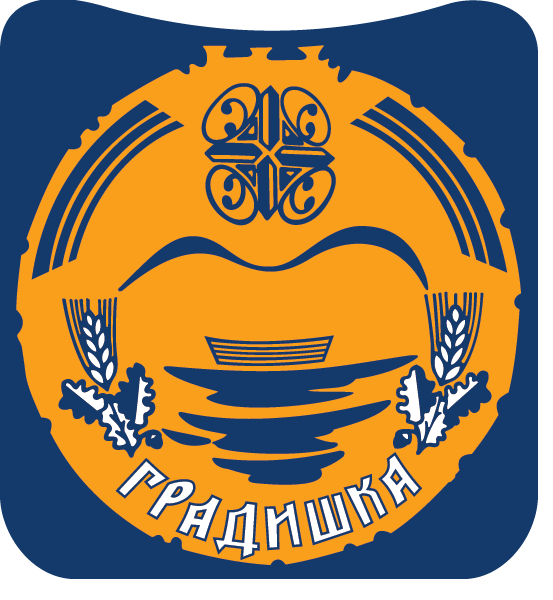 u partnerstvu sa Gradom GradiškaIzvještaj o održanom mentorskom sastanku u okviru Javnog poziva za predaju projektnih prijedloga za mlade u sklopu projekta Regionalni program lokalne demokratije na Zapadnom Balkanu (ReLOaD) u Gradu GradiškaU okviru Javnog poziva za organizacije civilnog društva/nevladine organizacije za predaju prijedloga projekata koji se organizuje u sklopu projekta „Regionalni program lokalne demokratije na Zapadnom Balkanu“ (ReLOaD) u saradnji sa Gradom Gradiška, u četvrtak, 30. marta 2023. godine u trajanju od 11.00 do 13.00 sati održan je prvi od tri planirana mentorska sastanka za zainteresovane predstavnike/ce organizacija civilnog društva (OCD).Sastanku je, pored mentora i predstavnice gradske uprave, prisustvovalo ukupno dva predstavnika/ica OCD iz dvije OCDa (jedna žena i jedan muškarac). Na početku mentorskog sastanka učesnicima/cama je pojašnjena uloga mentora/ice, naglašavajući da je jedina uloga mentora/ice da ukaže na greške, te ne učestvuje u rješavanju istih. Mentor/ica nema mandat da se direktno uključuje u izradu projektnog prijedloga, te u cilju osiguranja i primjene transparentnog pristupa realizacija mentorstva po principu „jedan na jedan“ nije dozvoljena , tačnije prisustvo mentora/ice i jednog predstavnikajedne OCD nije moguće. U toku trajanja javnog  poziva, planirana su maksimalno tri mentorska sastanka.Mentor je na samom početku sastanka prezentovao osnovne elemente Javnog poziva, i zajedno sa učesnicima diskutovao o ključnim prioritetima javnog poziva za mlade u Gradišci. Mentor je na početku svoje prezentacije naglasio važnost dosljedne pripreme dokumentacije (propisanih jednoobraznih formata) za predaju projektnih prijedloga, te da je neophodno da osnovni dokumenti budu u međusobnoj korelaciji i logičkoj vezi (logička matrica-plan aktivnosti-budžet- i aplikaciona forma). Takođe je istaknuto da je neophodno koristiti iste termine/formulacije u svim dokumentima koji sačinjavaju kompletan prijedlog projekta. Dalje, istaknuta je potreba da se pripremi ovjerena kopija važećeg Izvoda iz Registra udruženja/fondacija kod nadležnog organa) kao i kopija zadnjeg dostupnog bilansa stanja i bilansa uspjeha (2021) organizacije aplikanta.Mentor je istakao važnost realne samoprocjene od strane same OCD u smislu vlastitih kapaciteta i referenci da administrativno i finansijski može upravljati predloženim projektom. Prisutni predstavnici organizacija civilnog društva nisu imali posebnih pitanja u vezi sa javnim pozivom ili nedoumica u vezi sa pripremom projektne aplikacije, s obzirom da još nisu počeli sa procesom pripreme projekta. Shodno tome, mentor je uputio učesnike da koriste i mogućnost postavljanja pitanja na registry.ba@undp.org ukoliko imaju neke dileme u vezi pravila javnog poziva. Učesnicima prvog mentorskog sastanka je naglašeno da za sljedeći susret trebaju doći spremni sa već konkretnim idejama koje se uklapaju u zahtjeve javnog poziva i u skladu su sastrateškim prioritetima za mlade, te iskoristiti mentorske sesije za konkretna pitanja i diskusiju u vezi projektnih intervencija i kvaliteta pojedinih projektnih dijelova kao npr. plana aktivnosti ili logičke matrice. Potrebno je doći na sastanak sa već pripremljnim dijelovima projekta npr. analiza problema i logička matrica. Naglašeno je više puta da je neophodno pročitati Smjernice za aplikante, obzirom da su smjernice za apliciranje već ranije pojašnjeni na otvorenim danima a mentorske sesije služe da se unaprijede projektni prijedlozi potencijalnih aplikanata.Drugi mentorski sastanak će biti održan 06. marta 2023. u 11.00 sati, a treći 13. marta 2023. u 11h.Termini će biti objavljeni na službenoj stranici gradske uprave kako bi što veći broj zainteresovanih predstavnika OCD prisustvovao ovim sastancima. Zainteresovani učesnici svoje prijave za mentorski sastanak mogu dostaviti na e-adresu jovana.mitrakovic@gradgradiska.com.